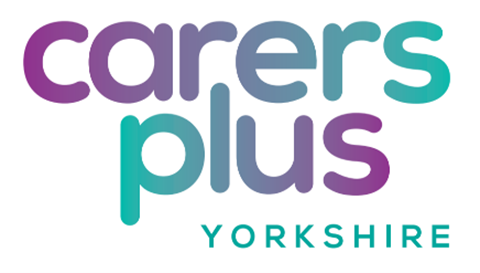 EQUAL OPPORTUNITIES MONITORING FORM(please complete both sides of this form)Carers Plus Yorkshire (CPY) is committed to the successful development of an Equality and Diversity Policy in relation to the recruitment and selection of staff. To assist in the implementation of this policy, applicants for posts with CPY are requested to provide the information below. Post applied for: ..................................................................................................……I would describe my ethnic origin as (please tick one box only)	White – British						White – Irish					White – any other White background (please state) 			Mixed – White and Black 				Mixed – White and Black African				Mixed – White and Asian				Mixed – any other mixed background (please state)			Asian or Asian British – Indian 				Asian or Asian British – Pakistani				Asian or Asian British – Bangladeshi				Asian or Asian British – any other Asian background (please state)			Black or Black British – African				Black or Black British – Caribbean				Black or Black British – any other Black background (please state) 			Chinese					Other ethnic group (please state)				Choose not to disclose			My gender is (please tick appropriate box):          Male   	Female   	3.  My age is:    16-19           20 -29           30-39           40-49         50-59             60+   4.  Is there anyone who relies on you for day to day care and attention:  YES           NO            If yes, are they:  	a) Children under 16			b) Sick or elderly relative or friend	Do you consider yourself to have a disability?	                              YES          NO   6.  How did you learn about this vacancy?    ………………………………………………………….This document will be kept separately from your application form.  The information you provide will be treated in the strictest confidence and will not be available to members of the appointment panel.